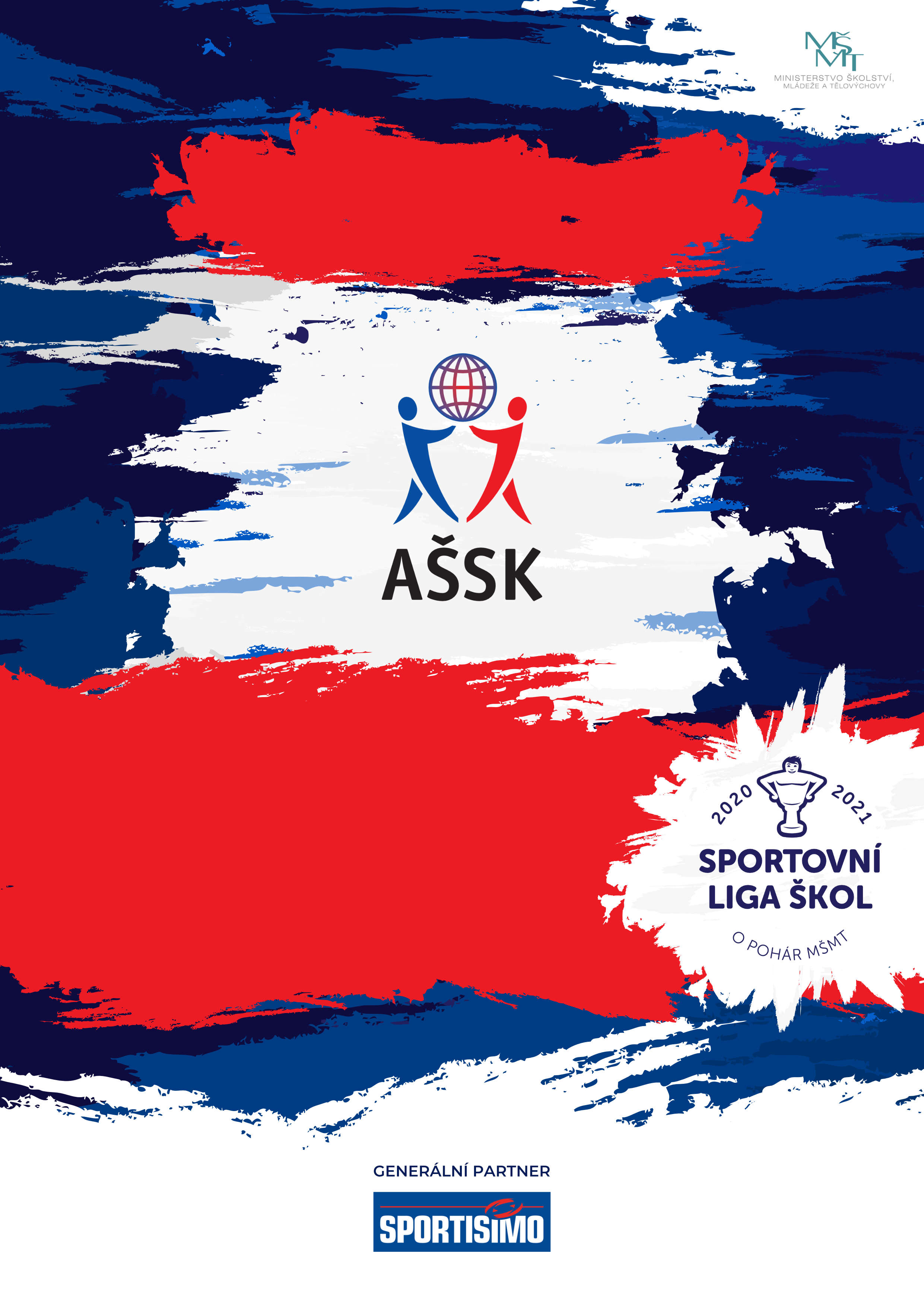 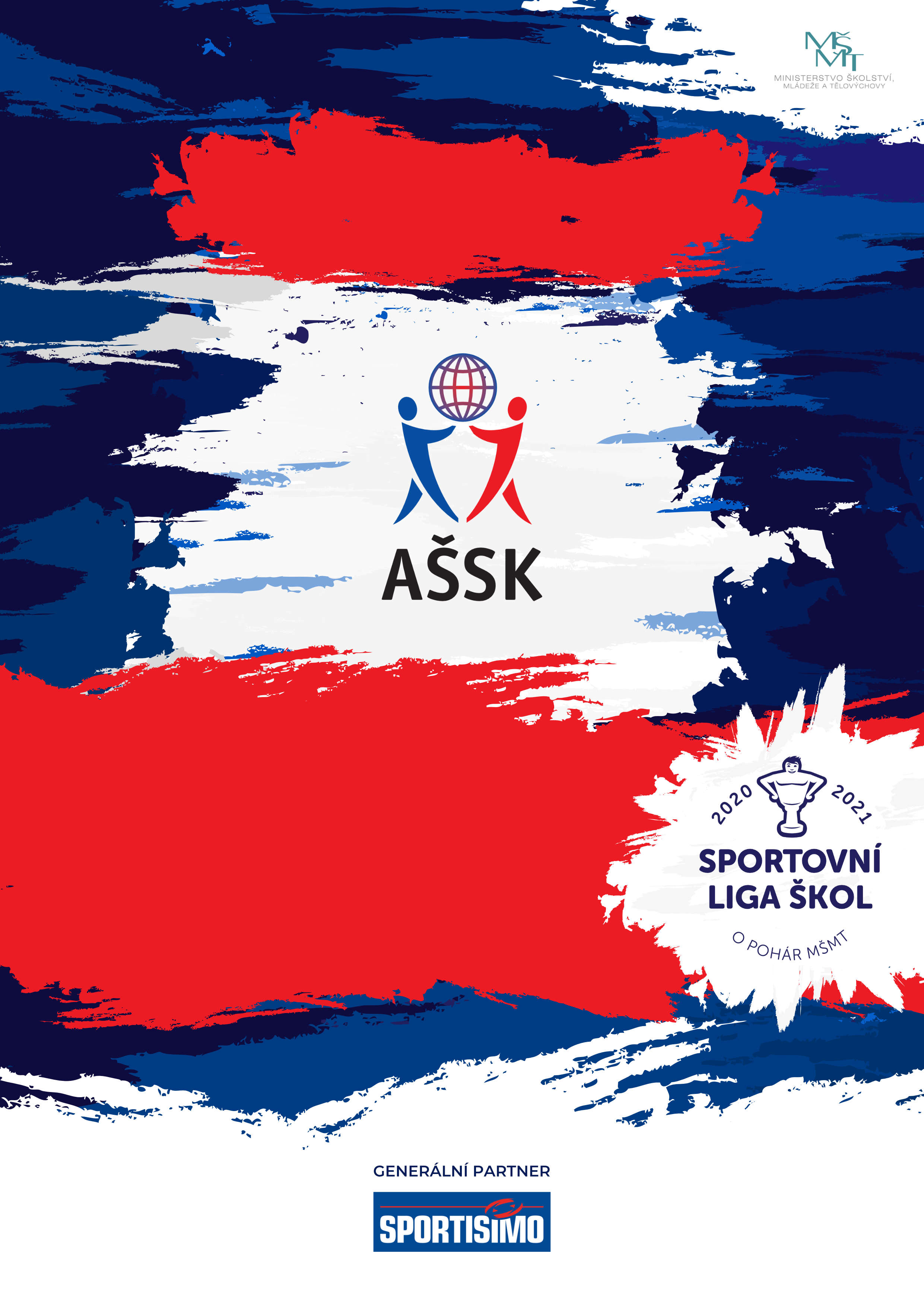 Všeobecná ustanoveníPořadatel:		Z pověření OR AŠSK FM  ŠSK 11. ZŠ Jiřího z Poděbrad, Frýdek-MístekŘeditel soutěže: 		Mgr. Jarmila MaralíkováGarant soutěže:		Mgr. Sylva Kubalová, 737 584 140Termín okresního finále:	pátek 3. 5. 2024, zahájení: 8:30 hodinMísto:				Stadion Stovky, Fotbal Frýdek-Místek Kategorie:	I. –  žáci/žákyně 1. stupně ZŠ 1. – 3. třída, ročník narození 2014 a mladší			Podmínky pro start v každé věkové kategorii:a) žáci příslušného stupně vzdělávání,b) družstvo je složené ze žáků jedné školy,c) členové družstva musí být žáky uvedených tříd v rámci kategorie, startžáků z jiných tříd není povolen.Všechny podmínky musí být splněny zároveň. Do úrovně okresního finále – finálové části je v kategoriích I. a II. povolen start mladších žáků za starší věkovou kategorii, start starších žáků za mladší věkovou kategorii není povolen.Potvrzení účasti: do středy 1. 5. 2024    email: jarmila.maralikova@seznam.cz		   	Originál přihlášky odevzdat na soutěži.Časový harmonogram:	8.30 hod		prezence			 	8.40 hod.		porada vedoucích družstev	 			8.45 hod.		zahájení soutěže.				           13.00 hod.		vyhlášení výsledků	Časový program bude upraven podle počtu přihlášených družstev.Účastníci:	         postupují školy ze semifinálových kol podle klíče		         (na konci propozic)B. Technická ustanoveníPodmínky účasti:    Soutěž probíhá podle všeobecných podmínek AŠSK ČR a těchto propozic.	- družstvo je složeno z žáků jedné školy, jednotné dresy s čísly                                   - přihláška potvrzená ředitelem školyPozor – přihláška na soutěž a soupiska je přiložena zvlášť, je jiná než jsme používali, také ji najdete na našich webových stránkách v sekci formuláře.průkaz zdravotní pojišťovnyPředpis:   	-     hraje se podle upravených pravidel minifotbalu                                           https://www.mcdonaldscup.cz/propozice-a-pravidla/počet hráčů na hřišti 5+1 (maximální počet hráčů v družstvu 12)pořadatel si vyhrazuje právo startu svého družstvaRozhodčí:	 	zajistí pořadatelSoutěžní komise:	Tříčlenná -  ředitel soutěže, hlavní rozhodčí, zástupce vedoucích zúčastněných  družstev.Protesty:	Písemně, nejpozději pět minut po skončení utkání, ve kterém ke sporné události došlo, výše kauce je 200,- Kč, v případě zamítnutí protestu propadá ve prospěch pořadatele, protesty řeší soutěžní komise.Ceny:		Družstva na prvních třech místech obdrží poháry, medaile a diplomyCestovné: 	Družstva startují na vlastní nákladyPostup:	vítězné družstvo postupuje do krajského kola (15. 5. v Ostravě)Pojištění:	Závodníci nejsou pojištěni proti krádežím a úrazům. Vysílající složka ručí za zdravotní stav závodníků. Upozornění:   Dozor nad žáky zajišťuje vysílající škola (vyhláška MŠMT č.55/2005 § 7, odst. 2).Vedoucí družstev odpovídají po celou dobu konání soutěže za bezpečnost a chování všech členů výpravy. Při vážném porušení chování závodníka (kouření, vulgární vyjadřování a  ničení zařízení šaten a sportoviště aj.) bude závodník, případně celé družstvo vyloučeno ze soutěže a vzniklá škoda bude škole, jejíž žáci majetek poškodili naúčtováno v plné výši..                       Za cenné věci pořadatel neručí a nedoporučuje brát s sebou.Mgr. Hana Bekárková                               Mgr. Sylva Kubalová		Mgr. Jarmila Maralíkovámístopředseda OR AŠSK FM                      garant soutěže	               ředitel soutěže„Realizace soutěže byla podpořena Ministerstvem školství, mládeže a tělovýchovy“.McDonald´s Cup kategorie A- I. (1. - 3. ročníky) - 1. stupeň ZŠÚčastnický poplatek: nevybírá seZákladní skupiny (semifinálová kola)Frýdek-MístekOkolíFrýdku-MístkuFrýdlant n. Ostravicí47611. ZŠ F-MZŠ PalkoviceZŠ TGM Frýdlant5. ZŠ F-MZŠ DobráZŠ Frýdlant Komenského                   2. ZŠ F-MZŠ RaškoviceZŠ JanoviceZŠ GALILEO SCHOOLZŠ Baška ZŠ Ostravice   ZŠ ChleboviceZŠ Kunčice p. O.ZŠ DobraticeZŠ PržnoZŠ KozlovicePostup 111pátek 26. 4. 2024, 8:30 středa 24. 4.2024, 8:30úterý 30. 4. 2024, 8:30Stadion StovkyZŠ Palkovicehřiště BFK FrýdlantMaralíková J.Švrčina J.Polách O.jarmila.maralikova@seznam.czjakub.svrcina@edu.zspalkovice.czpolach551@centrum.czBrušperkTřinecJablunkov677ZŠ Brušperk4. ZŠ JablunkovskáZŠ Jablunkov LesníZŠ Fryčovice1. ZŠ Masarykova U splavuZŠ Mosty u JablunkovaZŠ Stará Ves5. ZŠ KoperníkovaPZŠ JablunkovZŠ Staříč 6. ZŠ Třinec SlezskáZŠ NýdekZŠ Krmelín 2. ZŠ P. BezručeZŠ BystřiceZŠ HukvaldyZŠ OldřichoviceZŠ NávsíZŠ VendryněZŠ PísekPostup 111 ? 2024, 8:30 ? 2024, 8:30 ? 2024, 8:30areál na Lesní TřinecPZŠ Jablunkov, hřiště na BěléByrtus D.Gomola J.@seznam.czdominik.byrtus@zszatopkovych.eugomola.j@seznam.cz